В рамках комплексного проекта: «Разработка и освоение производства ряда однотипных ферритовых развязывающих приборов – узкополосных циркуляторов высокого уровня мощности в конструктивном исполнении для поверхностного монтажа с полосковыми выводами» (Постановление Правительства Российской Федерации от 24.07.2021 № 1252) разработан конструктивно-функциональный ряд следующих развязывающих ферритовых приборов СВЧ (ПФ СВЧ)Встраиваемые (DROP-IN) циркуляторы Ферритовые полосковые циркуляторы высокого уровня мощностиТаблица основных электрических параметров разработанных приборовГабаритные размеры приборов, тип разъемаТип исполнения встраиваемых циркуляторов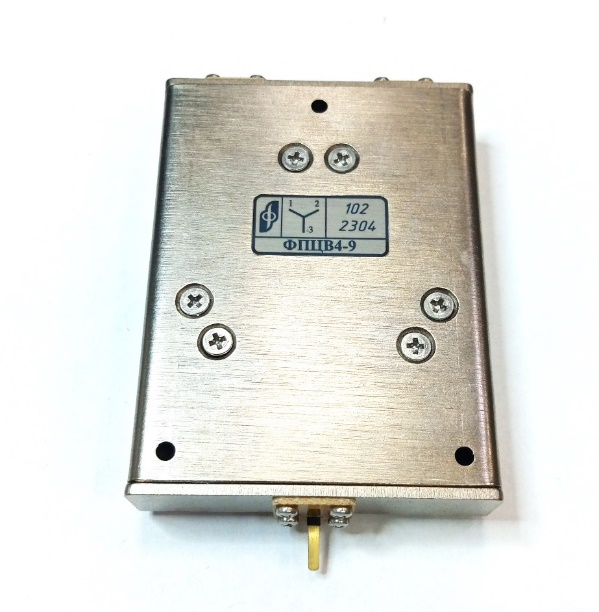 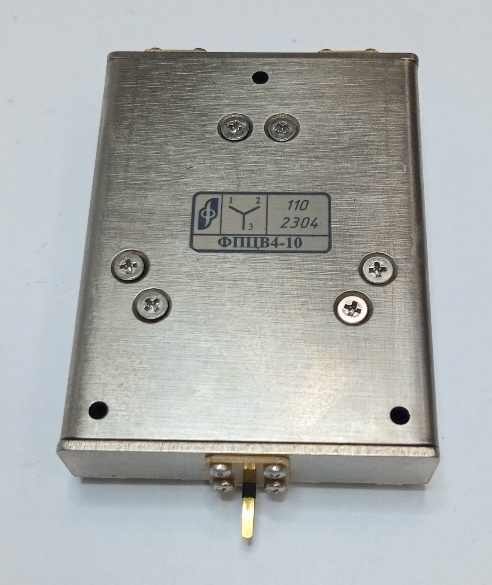 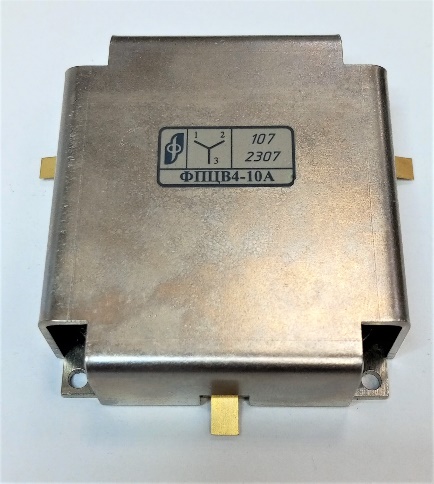 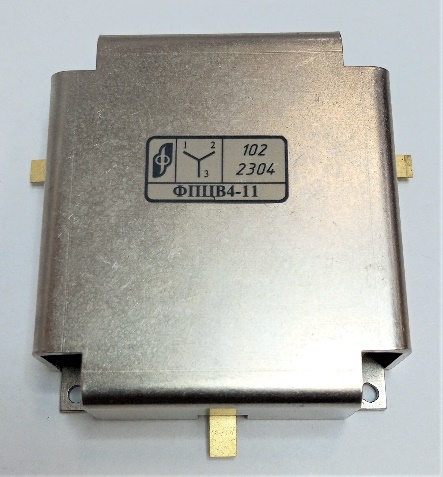 ФПЦВ4-9ФПЦВ4-10ФПЦВ4-10АФПЦВ4-11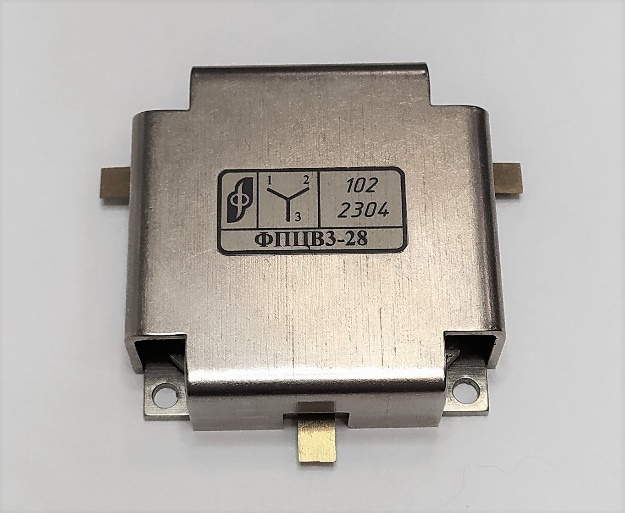 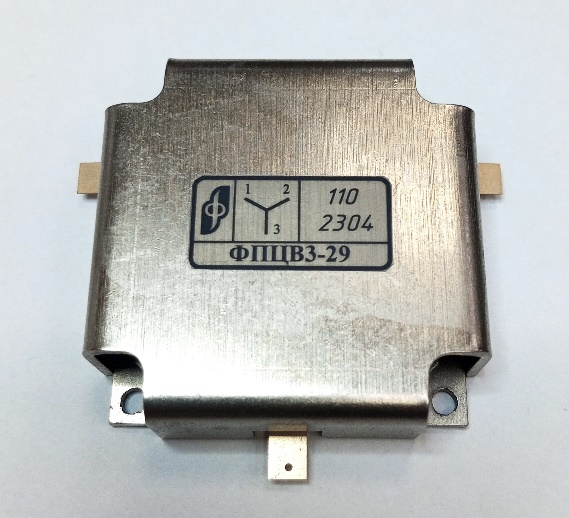 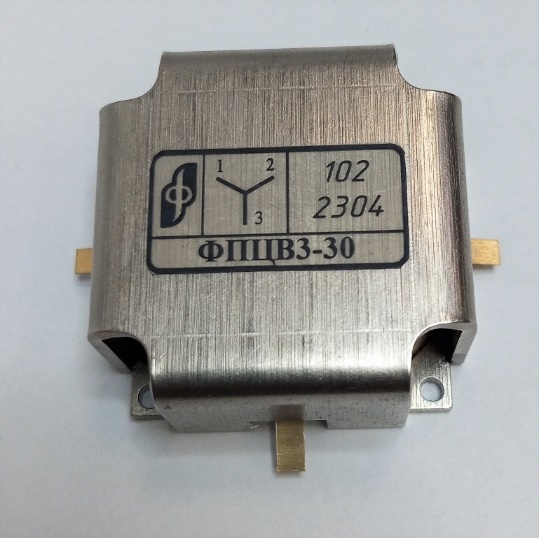 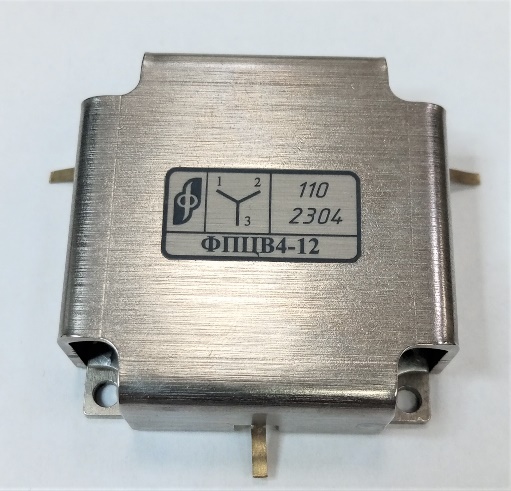 ФПЦВ3-28ФПЦВ3-29ФПЦВ3-30ФПЦВ4-12Диапазон
частотУсловное обозначениеДокумент на поставкуТУ, ГОСТПолоса частотПрямые потериРазвязкаКСВНКСВНнтВходная мощностьВходная мощностьРабочая температураКатегория качества(Тип приемки)Диапазон
частотУсловное обозначениеДокумент на поставкуТУ, ГОСТПолоса частотПрямые потериРазвязкаКСВНКСВНнтср.имп.Рабочая температураКатегория качества(Тип приемки)МГцУсловное обозначениеДокумент на поставкуТУ, ГОСТ%дБ макс.дБ мин.макс.макс.ВтВт°СКатегория качества(Тип приемки)104 – 108ФПЦВ4-9(2CDSH106-1)КЖГП.468540.124полная0,420,01,2∞250,0500,0- 20 … + 70ОТК142 – 146ФПЦВ4-10(2CDSH144-1)КЖГП.468540.125полная0,320,01,2∞160,0500,0- 20 … + 70ОТК142 – 146ФПЦВ4-10А(2CDSH144-2)КЖГП.468540.125полная0,320,01,2∞160,05 500,0- 20 … + 70ОТК176 – 180ФПЦВ4-11(2CDSH178-1)КЖГП.468540.126полная0,325,01,15∞700,03 700,0- 20 … + 70ОТК355 – 359ФПЦВ3-28(2CDSH357-1)КЖГП.468540.127полная0,225,01,1∞700,02 300,0- 20 … + 70ОТК530 – 540ФПЦВ3-29(2CDSH535-1)КЖГП.468540.128полная0,224,01,1∞350,01 800,0- 20 … + 70ОТК1 064 – 1 078ФПЦВ3-30(3CDSH107-1)КЖГП.468540.129полная0,224,01,1∞500,0700,0- 20 … + 70ОТК79 – 81ФПЦВ4-12(1CDSH80-1)КЖГП.468540.130полная0,720,01,2∞50,0700,0- 20 … + 70ОТКУсловное обозначениеДокумент на поставкуТУ, ГОСТНаправление передачиГабаритные размеры, ммГабаритные размеры, ммГабаритные размеры, ммТип исполненияПримечаниеУсловное обозначениеДокумент на поставкуТУ, ГОСТНаправление передачиAВСТип исполненияПримечаниеФПЦВ4-9(2CDSH106-1)КЖГП.468540.124R85,064,021,0Тип 1-5ФПЦВ4-10(2CDSH144-1)КЖГП.468540.125R85,064,021,0Тип 1-5ФПЦВ4-10А(2CDSH144-2)КЖГП.468540.125R71,3 64,3 21,7Тип 1-5ФПЦВ4-11(2CDSH178-1)КЖГП.468540.126R71,3 64,3 21,7Тип 1-5ФПЦВ3-28(2CDSH357-1)КЖГП.468540.127R51,351,316,5Тип 1-5ФПЦВ3-29(2CDSH535-1)КЖГП.468540.128R51,351,316,5Тип 1-5ФПЦВ3-30(3CDSH107-1)КЖГП.468540.129R38,5 38,5 19,0Тип 1-5ФПЦВ4-12(1CDSH80-1)КЖГП.468540.130R51,5 51,5 17,5Тип 1-5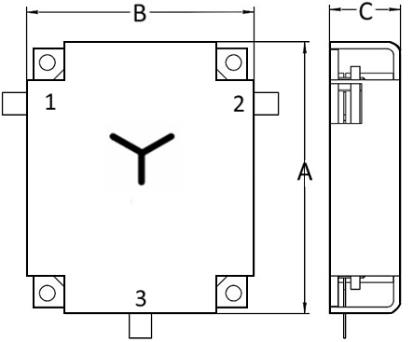 Тип 1-5